ΕΛΛΗΝΙΚΗ ΔΗΜΟΚΡΑΤΙΑ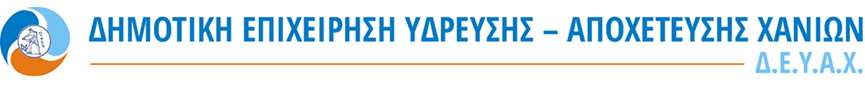 ΔΗΜΟΤΙΚΗ ΕΠΙΧΕΙΡΗΣΗ 				ΥΔΡΕΥΣΗΣ - ΑΠΟΧΕΤΕΥΣΗΣ                   			ΧΑΝΙΩΝ    (Δ.Ε.Υ.Α.Χ.)Μεγίστης Λαύρας 15 & Αρπακουλάκηδων                       73300 – ΜΟΥΡΝΙΕΣ – ΧΑΝΙΑ – ΚΡΗΤΗ 	            	           Τηλ: 28210 36278 & Fax 28210 36289«ΠΡΟΜΗΘΕΙΑ ΤΣΙΜΕΝΤΩΝ – ΟΙΚΟΔΟΜΙΚΩΝ ΥΛΙΚΩΝ»ΚΑΕ 8112-002, c.p.v. 44111000-01Π Ρ Ο Σ Φ Ο Ρ ΑΤου   ………………………………………………………………Έδρα ………………………………………………………………Οδός ………………………………………. Αριθμός ……………….Τηλέφωνο ………………………………………………………………     Fax : ………………………………e-mail : ……………………………Ημερομηνία
Ο ΠΡΟΣΦΕΡΩΝ
Η τιμή, του προς προμήθεια υλικού, δίνεται  σε ευρώ ανά μονάδα και θα έχει μέχρι και δύο  δεκαδικά ψηφία.Α/ΑΕΙΔΟΣΚωδCPVΜονάδα ΜέτρησηςΠοσότητεςΤιμήΣΥΝΟΛΟΑ/ΑΕΙΔΟΣΑποθήκηςCPVΜονάδα ΜέτρησηςΠοσότητεςΜονάδοςΣΥΝΟΛΟΑ/ΑΕΙΔΟΣCPVΜονάδα ΜέτρησηςΠοσότητες σε €ΣΥΝΟΛΟ1Τσιμέντα μαύρα  ενισχυμένο 42.5/20 kg14-12-00044111000-01τεμαχια3.000,002Τσιμέντα λευκά  14-12-00144111000-01τεμαχια40,003Ινοπλισμένο επισκευαστικό τσιμεντοκονίαμα υψηλών αντοχών - κατηγορίας R444111000-01τεμαχια20,004Ενισχυμένη ριτινούχα κόλλα πλακιδίων Τύπο C2 TE44111000-01τεμαχια20,005Ρητινούχος σοβάς μιας στρώσης λευκός44111000-01τεμαχια20,006Ενισχυτική οικοδομική ρητίνη44111000-01τεμαχια1,007Δομικό Πλεγμα Τ92   15Χ15Χ120 14-08-00044111000-01τεμαχια40,008Δομικό Πλεγμα Τ92  15Χ15Χ15044111000-01τεμαχια40,009Δομικό Πλεγμα Τ92  15Χ15Χ20044111000-01τεμαχια100,0010Δομικό Πλεγμα Τ139 10Χ10Χ120 44111000-01τεμαχια40,0011Δομικό Πλεγμα Τ139  10Χ10Χ15044111000-01τεμαχια40,0012Δομικό Πλεγμα Τ139  10Χ10Χ21544111000-01τεμαχια100,0013Σιδηρός οπλισμός  Φ8 έως Φ1444111000-01κιλα4.000,0014Σίδερα φουρκέτες 44111000-01κιλα500,0015Πλέγμα κολωνών (μανδύες)44111000-01κιλα500,0016Σιδερα τσέρκια κολλητό14-08-00044111000-01κιλα500,0017Σιδερα ντίζες44111000-01κιλα200,0018Καρφοβελόνες 14-06-00144111000-01Κιλά250,0019Στειλιάρια σκεπαρνιού14-13-00844111000-01Τεμάχια50,0020Στειλιάρια κασμά14-13-00944111000-01Τεμάχια90,0021Στειλιάρια φτιαριού14-13-01144111000-01Τεμάχια110,0022Στειλιάρια τσάπα44111000-01Τεμάχια50,0023Ατσαλόκαρφα 3,50Χ50 χιλ. 44111000-01κουτί30,0024Ατσαλόκαρφα 3,50Χ60 χιλ. 44111000-01κουτί20,0025Ατσαλόκαρφα 3,50Χ70 χιλ. 44111000-01κουτί20,0026Σύρμα γαλβανιζέ Νο 7,   2 κιλά ανά κουλούρα14-10-00144111000-01κιλά 20,0027Σύρμα γαλβανιζέ Νο 12,   2 κιλά ανά κουλούρα44111000-01κιλά 20,0028Σύρμα μαύρο Νο 7,  2 κιλά ανά κουλούρα14-10-00044111000-01κιλά 40,0029Σύρμα μαύρο Νο 14-1644111000-01κιλά 20,0030Σκεπάρνι Ελληνικού τύπου14-13-00444111000-01τεμάχιο40,0031Τσάπα 14-13-00144111000-01τεμάχιο30,0032Κασμάς14-13-00544111000-01τεμάχιο50,0033Φτυάρι14-13-00344111000-01τεμάχιο60,0034Ταινία σήμανσης έργων 200 μέτρα ανά τεμάχιο11-99-02444111000-01τεμάχιο100,0035Δίκτυ σήμανσης έργων (πορτοκαλί- κίτρινο)44111000-01m2400,0036Φανός κινδύνου44111000-01τεμάχιο40,0037Μπαταρία φανού44111000-01τεμάχιο60,0038Ράμμα ψιλό κιτρινο 100 γραμ.44111000-01τεμάχιο30,0039Δίσκος κοπής σιδήρου INOX 115 mm44111000-01τεμάχιο80,0040Δίσκος κοπής σιδήρου INOX 125 mm44111000-01τεμάχιο40,0041Σπρέι με χρώμα 44111000-01τεμάχιο50,00ΠΡΟΫΠΟΛΟΓΙΣΜΟΣΠΡΟΫΠΟΛΟΓΙΣΜΟΣΠΡΟΫΠΟΛΟΓΙΣΜΟΣΦΠΑ 24 %ΦΠΑ 24 %ΦΠΑ 24 %ΣΥΝΟΛΟΣΥΝΟΛΟΣΥΝΟΛΟ